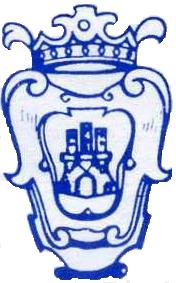 Città di MinturnoMedaglia d’Oro al Merito CivileProvincia di LatinaServizi1.DICHIARAZIONE DEL RICHIEDENTEIl sottoscritto _________________________________________ ai sensi degli artt. 46 e 47 del D.P.R. 28 dicembre 2000, n. 445, consapevole delle sanzioni penali, nel caso di dichiarazioni non veritiere e falsità negli atti, richiamate dell’art 76 del D.P.R. n. 445/2000, sotto la propria responsabilità:DICHIARA□ di essere cittadino/a italiano/a;□ di essere cittadino/a di un Paese dell’U.E. diverso dall’Italia;□ di essere cittadino/a di un Paese non appartenente all’U.E. in possesso di regolare titolo di             soggiorno;□ di avere la residenza anagrafica nel Comune e nell’immobile per il quale è richiesto il contributo     per il sostegno alla locazione;□ di essere titolare di un contratto di locazione di unità immobiliare ad uso abitativo regolarmente    registrato, con un canone annuo di € __________ (sono esclusi gli immobili appartenenti alle     categorie catastali A1, A8 e A9);□ che il canone annuo effettivamente versato nel 2019 è pari ad € __________ (totale delle     mensilità pagate nell’anno 2019);□ di non essere titolare, unitamente ai componenti il nucleo familiare, di diritto di proprietà,     usufrutto, uso ed abitazione su alloggio adeguato alle esigenze del nucleo familiare nell’ambito     territoriale del Comune di residenza (riferimento alloggio adeguato: art. 20 del regolamento     regionale n. 2/2000 e s.m. e i.);□ di non aver ottenuto per l’annualità 2019, l’attribuzione di altro contributo per il sostegno alla     locazione da parte della Regione Lazio, di Enti locali, associazioni, fondazioni o altri organismi;□ di non essere assegnatario di alloggi di edilizia residenziale pubblica destinati all’assistenza     abitativa e di edilizia agevolata/convenzionata;□ di essere in regola con il pagamento del canone di locazione;□ di avere un ISEE non superiore ad € 14.000,00 e precisamente di € ____________________;RICHIEDEL’erogazione del contributo di cui al Fondo per il sostegno alla locazione ex art. 11 della legge n. 431/1998, conformemente a quanto disposto con la deliberazione della Giunta Comunale della Regione Lazio n. 784 del 22 ottobre 2019 e relativo Allegato A e dal provvedimento comunale n. ______ del _________________. DICHIARA INOLTRE1. di essere a conoscenza che, in caso di accertamento di false dichiarazioni, il contributo non sarà     concesso e si darà seguito alle opportune azioni sanzionatorie previste dalla legge;2. di aver preso piena conoscenza di tutte le norme, le condizioni ed i criteri stabiliti dalla Giunta     della Regione Lazio con deliberazione n. 784 del 22 ottobre 2019;3. che tutte le comunicazioni che lo riguardano relative alla presente domanda, siano effettuate al     seguente indirizzo (compilare soltanto se l’indirizzo è diverso da quello indicato nella prima     pagina):Via e n.civico_______________________________________ Comune _____________________Prov. __________ C.A.P. _________ numero telefonico_________________________________ALLEGACopia dei seguenti documenti:□ copia di un documento di identità;□ permesso di soggiorno o carta di soggiorno (per gli inquilini cittadini extracomunitari);□ attestazione ISEE dell’inquilino/richiedente, in corso di validità;□ copia del contratto di locazione ad uso abitativo, regolarmente registrato ed intestato al     richiedente;□ copia delle ricevute di pagamento del canone di locazione per l’anno 2019.N.B. Qualora nel corso dell’anno cui si riferisce la domanda, per il medesimo alloggio, sia stato rinnovato il contratto di locazione scaduto, il soggetto richiedente allega alla domanda copia di ambedue i contratti di locazione regolarmente registrati e delle ricevute di pagamento dei canoni riferiti ad entrambi i contratti di locazione.Qualsiasi variazione ai requisiti e alle condizioni indicate nella domanda devono essere comunicate ai preposti Uffici comunali ai fini dell’ottenimento del contributo.Data __________________________Firma ___________________________________________DOMANDA DI PARTECIPAZIONE AL BANDO PER LA CONCESSIONE DI CONTRIBUTI INTEGRATIVI PER IL PAGAMENTO DEI CANONI DI LOCAZIONEAnnualità 2019DATI DEL RICHIDENTECognomeNomeData di nascitaComune di nascitaComune di residenzaC.A.P.Via/Piazza n.Recapito telefonico fisso/mobileCodice FiscaleNUCLEO FAMILIARE DEL RICHIEDENTECognome e NomeLuogo e data di nascitaRapporto di parentela con il richiedenteCONDIZIONI NUCLEO FAMILIARE DEL RICHIEDENTE□ Ultrasessantacinquenni, nel numero di _____ persone;□ Disabili, nel numero di _____ persone;□ Altre situazioni di particolare debolezza sociale (individuate dal Comune);□ □□CONTRATTO DI LOCAZIONE DEL RICHIEDENTE□ Contratto rinnovato;□ Contratto rinegoziato a canone inferiore;□ Nuovo contratto sottoscritto a canone concordato;